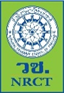 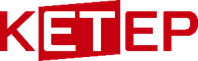 2021 KETEP-NRCT Joint Grant Call APPLICATION FORMInstructions: Application form should be typewritten and filled out in English.I certify the above information to be accurate and correct. (THIS APPLICATION IS NOT COMPLETE WITHOUT SIGNATURE)APPLICANTS’ INFORMATION (own country)1. Principal Investigator :                                                                            (First Name)            (Last Name)   2. Current Position:3. Current Institution and Adress:4. Addresses for Contact    1) Office:             (Tel:                        Fax:                     )    2) Home:             (Tel:                        Fax:                     )5. E-mail: 6. Sex (M / F):7. Nationality:8. Passport No.:9. Expertise: 10. Research Team Institutions: PARTNER’S INFORMATION (another country)11. Principal Investigator:                                                                                 (First Name)             (Last Name)12. Current Position: 13. Current Institution and Adress:14. Addresses for contact    1) Office:             (Tel:                        Fax:                     )    2) Home:             (Tel:                        Fax:                     )15. E-mail: 16. Sex (M / F):17. Nationality:18. Expertise:※ Attach an invitation letter from your co-researcherRESEARCH WORK19. Subject Areas: Solar Energy20. Specific Areas (select only one): Cost effective integration of solar PV deployments (e.g. rooftop PV) into the gridIntegration of PV with heat pump and hybrid with other heat engines    (e.g. ORC for CHP or CCHP)PV and Energy Storage Other applications and technologies to improve the performance of PV, PVT modules21. Research Topic:22. Research Duration: From                     To                                             Total       year       monthsBUDGET  23. Requested Grant Amount:  OBJECTIVE 24. Objective of the Project NEEDS  25. Why is the project being done?26. Who will get benefit from the project?27. Necessity for CooperationOVERVIEW28. A Brief Overview of the Entire ProjectRESEARCH WORK PLAN29. Research Work Plan of the project BENEFITS30. What is the desired outcome of the project?  31. How do you measure success of the project?32. How can the outcomes be commercialised? 33. Technology Readiness Level (TRL) of the project Start TRL                        Projected End TRL                        34. IP Arrangement COMPETITION 35. How does your project stand out compared to other similar projects?    Please cite references. CERTIFICATION (The form must be co-signed by each institution from Korea and Thailand.)APPLICANT36. Applicant (Principal Investigator)          Signature:                                                  Name:                                                     Name of Organisation:                                       Date:                                             37. Research Team of Applicant         Signature:                                                  Name:                                                     Name of Organisation:                                       Date:                                             PARTNER 38. Applicant (Principal Investigator)          Signature:                                                  Name:                                                     Name of Organisation:                                       Date:                                             39. Research Team of Applicant         Signature:                                                  Name:                                                     Name of Organisation:                                       Date:                                             